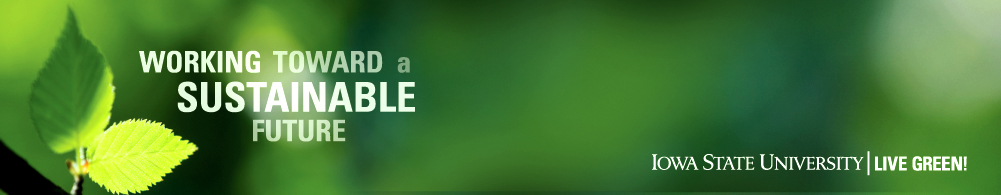 Green Economy Campus: Change Management for SustainabilityLeith SharpLeith Sharp earned her Bachelor of Environmental Engineering from the University of New South Wales and a Master of Education in human development and psychology from Harvard University.  For the last 18 years, Sharp has worked with universities to achieve organizational change in the pursuit of environmental sustainability.  In 1995, Sharp established one of world’s first green campus programs at the University of New South Wales, Australia.  In 1999, Harvard recruited her to be the founding director of Harvard’s Green Campus Initiative (recently renamed the Office for Sustainability).  Over the past nine years, Sharp created a largely self-funding business model to fund large numbers of green programs and projects across Harvard's campus.  By 2008, Harvard had the largest green campus organization in the world (including over 50 LEED buildings, a highly $12 million dollar green revolving loan fund).  The University was a recognized global leader in campus sustainability, receiving the highest national green campus ratings from the Princeton Review, the Sustainable Endowments Institute, the Sierra Club and Grist.  Sharp has consulted to over 100 organizations, teaches organizational change and green building design at Harvard and sits on a variety of related boards and advisory committees.  She has received numerous awards for her work including a Churchill Fellowship, Young Australian of the Year, NSW Environment Category. Sharp is an Honorary Member of the Boston Society of Architects.Live Green InitiativeMerry RankinMerry Rankin is the Director of Sustainability at Iowa State University.  She received her B.S. in General Business and M.S. in Wildlife Biology from Iowa State University.  Merry has fourteen years of experience in the area of environmental management and sustainability.  She is responsible for coordinating sustainability (greening) activities at Iowa State University and serving as a central resource related to sustainability collaboration and information.  She has completed international environmental human dimensions research in India, Costa Rica, Australia, and South Africa.  Merry serves on the Board of Directors for the Iowa Renewable Energy Association. Going Green Today and Tomorrow - Student Leadership in SustainabilityBernardo Del CampoBernardo Del Campo is an ISU graduate student in Biorenewable Resources and Technologies and in Industrial and Agricultural Technologies.  He earned his Agronomic Engineer degree in Uruguay and is currently researching deterioration of crops leftovers under various storage conditions.  Bernardo also participates in different biorenewable extension activities.  He is the Vice President of ISU Biobus organization and is a firm activist of sustainable endeavors on campus.Casey FangmannCasey Fangmann is an ISU sophomore studying Electrical Engineering and Environmental Studies.  She is the President of the GreenHouse Group, an organization dedicated to recycling and sustainability projects in the Department of Residence.  Fagmann is also the Vice President of the Green Umbrella, an organization that is dedicated to bringing together campus sustainability groups and acts as a common student voice initiating sustainability projects on campus.Pantelis KorovilasPantelis Korovilas is an ISU junior majoring in Liberal Studies, with a minor in Entrepreneurial Studies.  Korovilas ran the PowerVote campaign at Iowa States last fall, a non-partisan effort to get youth to commit to candidates who promote sustainable and climate change legislation.  Korovilas has worked with various campus organizations including ActivUs, promoting sustainability on campus. Nick McCannNick McCann is an ISU graduate student working towards his MBA and MS in Sustainable Agriculture and works as a graduate assistant at the Leopold Center for sustainable agriculture.  McCann’s professional passion is developing food systems that ensure economic and ecological diversity and create win-win scenarios at each stage of the food and fiber value chain. University Live Green Teams - Multiple Approaches, Multiple ImpactsSarah PassonneauSarah Passonneau is the assistant to the Dean of the Library.  She is in charge of assessment and data analysis as well as outreach and engagement.  As chair of the library sustainability taskforce, Passonneau ensured that the 2009 comprehensive sustainability audit included an assessment of building processes, individual work practices and authentic learning opportunities.  Presently, the library is reviewing variety of green cost saving measures and strategically planning for future “green” service learning opportunities for students.Dr. John MiranowskiDr. John Miranowski earned his B.S. degree from ISU in Agricultural Business and his A.M. and Ph.D. from Harvard in Economics.  From 1975-1984 he taught and published on natural resources and environment economics at Iowa State University.  From 1984-1995, Dr. Miranowski served as Director, RTD, USDA, where he developed and managed a $12 million policy research program that made policy and research contributions in resource conservation, water quality, global climate change, biotechnology, and biofuels.  Dr. Miranowski is now a Professor of Economics and Chair of the LAS Green Team, where he provides leadership for new sustainability initiatives designed to improve students, faculty, and staff involvement and contributions to a live green college and campus.  He researches various dimensions of sustainability including resource conservation, economics of bio-energy and the environment and the impacts of energy policy on natural resource use. Darryl KnightDarryl Knight is the Associate Director of Residence at Iowa State University.  He started his career leading the Rebuild America Program within the Cities of Henderson and Nevada.  Knight also served as an Investigator and Certified Building Official for the Nevada State Contractor’s Board.  He then came to Iowa State in 2001 to direct Facilities Management in the Department of Residence. Energy Conservation in the Black and Town Engineering BuildingsDr. Gary MirkaDr. Gary Mirka is the John Ryder Professor and Chair of the Department of Industrial and Manufacturing Systems Engineering at ISU.  He earned his B.S., M.S. and Ph.D in Industrial and Systems Engineering from Ohio State University.  Dr. Mirka developed a proposal to the Live Green Revolving Loan Fund to increase the electrical efficiency of the Black Engineering Building.  Over the last 3 years, he has published numerous journal articles within International Journal of Industrial Ergonomic, Applied Ergonomics and Ergonomics.Dr. Jim AllemanDr. Jim Alleman is a professor and Chair of the Civil, Construction and Environment Engineering Department at Iowa State University.  He received his Civil Engineering B.S., M.S. and Ph.D from the University of Norte Dame.  He began his career as an assistant professor at Purdue University where he eventually became Associate Director of NASA ALS-NSCORT.  Dr. Alleman has referred over 63 journal articles, 33 conference proceedings and co-authored a book titled “Environmental Biology for Engineers and Scientists."  Dr. Alleman currently focuses his research on environmental engineering systems, primarily within waste water and residual treatment.  Dr. Ted HeindelDr. Ted Heindel is a professor and Interim Chair of the Department of Mechanical Engineering, as well as the Art and Priscilla Bergles Professor of Thermal Science at ISU.  He earned his Mechanical Engineering B.S. at the University of Wisconsin-Madison and his Mechanical Engineering M.S. and Ph.D at Purdue University.  Dr. Heindel is currently working on a proposal to the Live Green Revolving Loan Fund to increase the electrical efficiency of the Black Engineering Building.Wade NasheimWade Nasheim, an ISU Mechanical Engineering senior, is involved in the Engineering Leadership Program.  Nasheim focuses his studies on economically viable energy solutions and energy conservation on campus.  He is currently working in an undergraduate research position with the Center for Sustainable Environmental Technologies at BioCentury Research Farm where he contributes to the production of bio-oil from various biomass feedstocks.  Nasheim plans to pursue a career in industry, working to develop the energy portfolio necessary to sustain the consumption needs of a growing population. Interdisciplinary Sustainability Education ProgramsDr. Carlton BasmajianDr. Carlton Basmajian is an assistant professor in the Department of Community and Regional Planning at Iowa State University.  He earned his History B.A. from the University of Chicago and his Urban, Technological, & Environmental Planning Ph.D from the University of Michigan.  Dr. Basmajian focuses his research on the relationship of regional planning and metropolitan growth, with an emphasis on how transportation and environmental infrastructure shapes patterns of development.  He currently teaches urban history, growth management, demographic methods, and planning studio.Dr. Richard LesarDr. Richard Lesar is a professor and Chair of the Materials Science and Engineering Department at ISU.  He earned his Chemistry B.S. from University of Michigan and his A.M. and Ph.D from Harvard University.  Dr. Lesar began his career as a technical staff member at the Los Alamos National Laboratory before becoming an adjunct professor in Material Science at the University of California.  He transferred to ISU in 2006, focusing his time on the development and application of theory, modeling, and simulation of materials structures and properties. Dr. William ClarkDr. William Clark is a professor in the Department of Ecology, Evolution, and Organismal Biology at ISU.  He earned his Environmental Science B.S. from Rutgers University and his Wildlife Ecology M.S. and Ph.D from Utah State University.  He began his professional career as an associate professor at the University of Montana and an instructor at Utah State University.  Dr. Clark spends most of his time working with faculty associated with the Iowa Cooperative Fish and Wildlife Unit.  He is also an advisor for undergraduates in the Biology Program, particularly those interested in ecology and preveterinary medicine. Shelley TaylorShelley Taylor is the Study Abroad Director for the College of Agriculture and Life Sciences at ISU.  Taylor became interested in traveling through her studies and went on to complete her master’s degree in anthropology in Uzbekistan.  Over the past 10 years at ISU, she has provided logistical support to nearly 100 programs in many different countries on all seven continents.  Taylor is also an advisor for students majoring in Global Resource Systems (GRS) and provides logistical support to GRS students regarding their international internships.  Dr. Difei ShenDr. Difei Shen is a lecturer in the Global Resource Systems (GRS) program and a program coordinator with Global Agriculture Programs. In 2006, she received her Ph.D in Agricultural Education from Iowa State University.  Her involvement with the GRS major includes co-teaching Globe 110 class, serving as one of the coordinators for the GRS Learning Community, and providing logistic support to GRS students regarding their international internships.The Solar Decathlon Experience: Solar and Sustainability for seniorsMelissa VandelacMelissa Vandelac is an ISU senior majoring in Architecture.  In the spring of 2009, she was in the design workshop for the Solar Decathlon’s Interlock House.  Vandelac traveled to the Solar Decathlon Competition in Washington D.C. with the team to present the Interlock House to the public.Jon YungtumJohn Yungtum is an ISU senior majoring in Construction Engineering.  Yungtum was the Solar Decathlon Team Construction Team Leader, so his main focus was the physical construction of the house.  Yungtum now focuses his efforts on using many "green" products that can be used in homes across America.Michael GarciaMichael Garcia is an ISU Architecture graduate student who served as the Solar Decathlon Project Coordinator.  ISU’s Solar Decathlon team designed and built the Interlock House, a sustainable house using implementable building techniques and principles.  Garcia will be working with the Iowa DNR to reassemble the Interlock House at its permanent site at Honey Creek State Park.Timothy LentzTim Lentz is an ISU Mechanical Engineering graduate student who graduated in 2008 from ISU with a B.S. in Mechanical Engineering.  Lentz has spent the last two years working as the Project Engineer for the Solar Decathlon team.  In October of 2009, the ISU team finished 12th overall with a 5th place ranking in the engineering category at the Solar Decathlon competition in Washington, DC.  Lentz is currently looking for employment in the areas of sustainable energy and energy-efficient building design.Iowa State Extension Sustainable efforts for Iowa Farms, Bioeconomy and FamiliesScott TimmScott Timm is the Community & Economic Development Program Specialist for Iowa State University Extension.  He focuses his efforts on sustainability programs initiated by business, industry and other organizations in Fairfield and Southeast Iowa.  Prior to joining the extension office, he served as Director of Cloud Forest School, a Pre K-11th grade, environmentally-focused school in Monteverde, Costa Rica.  While in Costa Rica, Timm sought grant funding to build alternative energy resources on the Cloud Forest School campus, including solar power for an environmental education building, a biodiesel processor that reuses local restaurant oil for school buses and a wind turbine to power three high school buildings.Brenda RanumBrenda Ranum is a regional extension education director, providing Extension programming leadership in six Northeast Iowa counties:  Allamakee, Chickasaw, Clayton, Fayette, Howard and Winneshiek.  She works with the county extension councils to determine and implement issue-based approaches to deliver ISU Extension programs and resources in Northeast Iowa.  Ranum has the ability to facilitate conversations with people of all ages and backgrounds, find the common ground and create partnerships to improve the quality of life for people in Northeast Iowa.  For the past 3 years, Ranum has served as the co-convener and project coordinator for the NE Iowa Food and Fitness Initiative.  In November 2010, the W.K. Kellogg Foundation awarded the NE Iowa Food and Fitness Initiative 1.2 million dollars to implement a community action plan developed in partnership with ISU Extension.Jill EukenJill Euken received both her B.S. and M.S. degrees from Iowa State University.  Euken is the Deputy Director of the Bioeconomy Institute at ISU, where she leads new program development and project management.  She has provided 30 years of outreach work and five years experience in developing farmer-owned, value-added businesses in Southwest Iowa.  Euken served as a member of Iowa Governor Vilsack’s Agricultural Policy Work Group in 2001, the Iowa Agriculture Value-Added Task Force in 2003, and chaired the development of the Iowa Vision and Roadmap for Biobased Products and Bioenergy.  In addition, Euken and her husband Randy own and operate a family farming business in Southwest Iowa where they farm 2000 acres of corn, soybeans, and alfalfa; and feed cattle.Live Green Loan Fund Progress ReportDr. Tahira HiraDr. Tahira Hira is the Executive Assistant to the President at Iowa State University and a professor of Personal Finance and Consumer Economics.  Currently she assists with directing the Iowa State Sustainability Program.  She has served as the Associate Vice Provost for ISU Extension and has taught and conducted research in family financial management, investing, consumer credit, gambling and consumer bankruptcy in the United States and abroad.  Dr. Hira received her B.A. and M.A. degrees in Economics from Punjab University, Pakistan, and holds a Ph.D in Family and Consumer Economics from the University of Missouri-Columbia.  Her varied and prolific professional experience includes being a member of the U.S. President’s Advisory Council on Financial Literacy, being appointed to the Iowa Student Loan Board by Governor Culver, serving as External Assessor at the University Putra Malaysia, serving on the editorial boards of journals and acting as a reviewer for several others in her field.  She was the founding president of the Association for Financial Counseling and Planning Education and both the president and vice president of Finance & Properties for the American Association of Family and Consumer Science.Open Forum Discussion and Feedback SessionDr. Gregory GeoffroyDr. Gregory L. Geoffroy became president of Iowa State University on July 1, 2001.  He also holds the rank of professor of chemistry.  President Geoffroy began his academic career as an assistant professor of chemistry at the Pennsylvania State University in 1974, advancing to associate professor in 1978 and professor in 1982.  He was appointed head of the Department of Chemistry in 1988 and dean of the Eberly College of Science at Penn State in 1989.  In 1997, President Geoffroy was appointed Senior Vice President for Academic Affairs and Provost at the University of Maryland, College Park, where he also served as interim president for two months in 1998.Dr. Sharron QuisenberryDr. Sharron Quisenberry is currently the Vice President for Research and Economic Development at ISU.  Dr. Quisenberry served over five years as Dean of the College of Agriculture and Life Sciences at Virginia Tech, four years as Dean of the College of Agriculture and Director of the Montana Experiment Station at Montana State University, and eight years in department level administration prior to coming to Iowa State University.  Dr. Quisenberry has made several significant contributions to agricultural research including successfully planning and implementing entomological research programs in several areas including wheat, rice, forage crops, and livestock systems.  She also is nationally and internationally recognized for her expertise in plant/insect interactions and plant resistance to insects.  She has served on the National Academy of Sciences’ Board on Agriculture and Natural Resources and on the Board for International Food and Agriculture Development.Dr. Arne HallamDr. Arne Hallam is the Chair of the Department of Economics and a professor of Agriculture Economics and Environmental Research at ISU.  He received his B.S. from Brigham Young University and graduated valedictorian from the College of Biological and Agricultural Sciences.  He then went on to complete his M.S. and Ph.D from the University of California Berkeley.  Dr. Hallam serves on the Board of Directors for the Council on Food, Agricultural and Resource Economics, as the Chair for The National Association of Agricultural Economics Administrators and as an administrative advisor for a Multistate Research Coordinating Committee.  Dr. Hallam focuses his research on production economics, market structure, risk and uncertainty, econometrics, natural resource economics and welfare economics.Dr. Rebecca ChristoffelDr. Rebecca Christoffel is an assistant professor and Extension Wildlife Specialist in the Department of Natural Resource Ecology and Management.  She received her Wildlife Ecology B.S. and M.S. from the University of Wisconsin, and her Fisheries and Wildlife Ph.D from Michigan State University.  Prior to her arrival at Iowa State University, she worked as a Project Manager and Human Dimensions Specialist for D.J. Case & Associates, a communications consulting firm, specializing in Natural Resources issues.  Dr. Christoffel administers the Iowa Master Conservationist and Iowa Nature Mapping programs through ISU Extension.Dr. Peter EnglinDr. Peter Englin is the Director of Residents for ISU which serves over 9,000 students and has 3,000,000 square feet of facilities.  He earned his Ph.D in Family and Consumer Sciences Education as well as Hotel, Restaurant, and Institutional Management from Iowa State University.  He started working at ISU in 1989 as a coordinator in the Department of Residence.  He then spent six years in the Dean of Students Office, five of those years as Dean of Students. Nancy LevandowskiNancy Levandowski is the Director of Dining at ISU.  Since joining in 2006, she launched ISU Dining’s Farm to ISU program.  Farm to ISU educates students on local, sustainable and organic foods.  Local purchases have increased from $10,000 to $500,000 in the three years the program has been in place.  Over the past two years, ISU Dining has renovated their food court, added a café in the library, and brought Caribou Coffee to campus as part of a café renovation.  Three dining halls compost daily pre- and post-consumer waste and campus dining is now tray-less.  Levandowski has worked her way through the food service ranks with the Saga Corporation and became the director of Cal Poly Pomona before coming to ISU. David MillerDavid Miller is a licensed professional engineer and the Executive Director of FP&M Operations at ISU.  As Executive Director, he is responsible for utilities, building maintenance, area maintenance, campus services, custodial services, access control services, maintenance support, design services, project management and construction management.  Miller has been at ISU for 26 years in a variety of roles.  He has been a chapter author for the APPA Facilities Manual, has authored numerous technical papers, and has been a presenter at numerous technical conferences.Chandra PetersonChandra Peterson is a Political Science and Philosophy senior at ISU.  She began her role in GSB as an IRHA Senator and was re-seated as a Campustown Senator her sophomore year.  Peterson now currently holds the position of Vice President.  She is also involved in Best Buddies Organization, Campustown Student Association, and other various boards and groups at ISU and the City of Ames.